DAFTAR TILIK PIJAT KOLIKTanggal Penilaian 	:Nama Mahasiswa  	:NIM			:PETUNJUKNilailah setiap kinerja langkah yang diamati dengan memberi tanda check list (√) pada skala dengan kriteria sebagai berikut :1. Perlu perbaikan	: 	Langkah atau tugas tidak dikerjakan atau  tidak sesuai urutan atau ada langkah yang terlewat atau dengan bantuan2. Mampu	: 	Langkah dan tugas dikerjakan berurutan, tetapi dilakukan kurang tepat3. Mahir	: 	Langkah atau tugas dikerjakan dengan benar sesuai dengan 		                                        urutan dari daftar tilikNilai Akhir :   Jumlah item  x 100  = .............		         51Pekanbaru,......................................... 		Penguji(..........................................................)DAFTAR TILIK PIJAT KONSTIPASITanggal Penilaian 	:Nama Mahasiswa  	:NIM			:PETUNJUKNilailah setiap kinerja langkah yang diamati dengan memberi tanda check list (√) pada skala dengan kriteria sebagai berikut :1. Perlu perbaikan	: 	Langkah atau tugas tidak dikerjakan atau  tidak sesuai urutan atau ada langkah yang terlewat atau dengan bantuan2. Mampu	: 	Langkah dan tugas dikerjakan berurutan, tetapi dilakukan kurang tepat3. Mahir	: 	Langkah atau tugas dikerjakan dengan benar sesuai dengan 		                                        urutan dari daftar tilikNilai Akhir :   Jumlah item  x 100  = .............		         48Pekanbaru,......................................... 		Penguji(..........................................................)DAFTAR TILIK PIJAT DIARETanggal Penilaian 	:Nama Mahasiswa  	:NIM			:PETUNJUKNilailah setiap kinerja langkah yang diamati dengan memberi tanda check list (√) pada skala dengan kriteria sebagai berikut :1. Perlu perbaikan	: 	Langkah atau tugas tidak dikerjakan atau  tidak sesuai urutan atau ada langkah yang terlewat atau dengan bantuan2. Mampu	: 	Langkah dan tugas dikerjakan berurutan, tetapi dilakukan kurang tepat3. Mahir	: 	Langkah atau tugas dikerjakan dengan benar sesuai dengan 		                                        urutan dari daftar tilikNilai Akhir :   Jumlah item  x 100  = .............		         51Pekanbaru,......................................... 		Penguji(..........................................................)DAFTAR TILIK PIJAT BATUK PILEKTanggal Penilaian 	:Nama Mahasiswa  	:NIM			:PETUNJUKNilailah setiap kinerja langkah yang diamati dengan memberi tanda check list (√) pada skala dengan kriteria sebagai berikut :1. Perlu perbaikan	: 	Langkah atau tugas tidak dikerjakan atau  tidak sesuai urutan atau ada langkah yang terlewat atau dengan bantuan2. Mampu	: 	Langkah dan tugas dikerjakan berurutan, tetapi dilakukan kurang tepat3. Mahir	: 	Langkah atau tugas dikerjakan dengan benar sesuai dengan 		                                        urutan dari daftar tilikNilai Akhir :   Jumlah item  x 100  = .............		         54Pekanbaru,......................................... 		Penguji(..........................................................)DAFTAR TILIK PIJAT TUI NATanggal Penilaian 	:Nama Mahasiswa  	:NIM			:PETUNJUKNilailah setiap kinerja langkah yang diamati dengan memberi tanda check list (√) pada skala dengan kriteria sebagai berikut :1. Perlu perbaikan	: 	Langkah atau tugas tidak dikerjakan atau  tidak sesuai urutan atau ada langkah yang terlewat atau dengan bantuan2. Mampu	: 	Langkah dan tugas dikerjakan berurutan, tetapi dilakukan kurang tepat3. Mahir	: 	Langkah atau tugas dikerjakan dengan benar sesuai dengan 		                                        urutan dari daftar tilikNilai Akhir :   Jumlah item  x 100  = .............		         54Pekanbaru,......................................... 		Penguji(..........................................................)NOLANGKAHNILAINILAINILAINOLANGKAH123Persiapan Alat dan RuanganPersiapan Alat dan RuanganPersiapan Alat dan RuanganPersiapan Alat dan RuanganPersiapan Alat dan Ruangan1.Ruangan yang nyaman (jika ingin menggunakan musik disetel yang lembut)2.Matras/alat yang lembut3.Handuk untuk menyeka minyak massage4.Minyak untuk memijat : virgin coconut oil, olive oil, almond oil, cocoa butter, herbal aromatik dengan dasar minyakPersiapan TerapisPersiapan TerapisPersiapan TerapisPersiapan TerapisPersiapan Terapis5.Kuku jari tangan pendek  dan tidak menggunakan perhiasan 6.Mencuci tangan Persiapan PasienPersiapan PasienPersiapan PasienPersiapan PasienPersiapan Pasien7.Baringkan bayi diatas matras8.Buka baju bayi pada bagian yang akan dipijat yaitu bagian perutLangkah-langkah PelaksanaanLangkah-langkah PelaksanaanLangkah-langkah PelaksanaanLangkah-langkah PelaksanaanLangkah-langkah Pelaksanaan9.Mengoleskan salah satu telapak tangan dengan minyak pijat, ratakan ke seluruh telapak tangan10.Lakukan usapan pada perut bayi dari atas kebawah dengan kedua telapak tangan secara bergantian 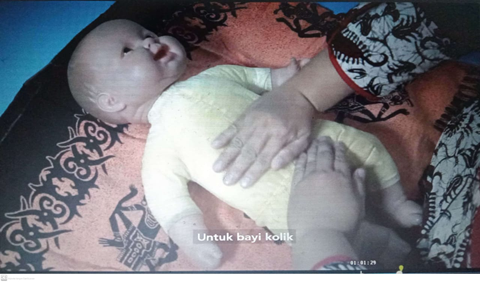 11.Lakukan gerakan tekukan lutut dari atas kebawah sebanyak 6 kali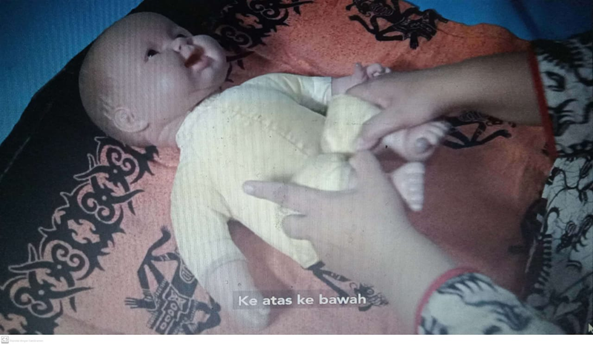 12.Lakukan gerakan matahari dan bulan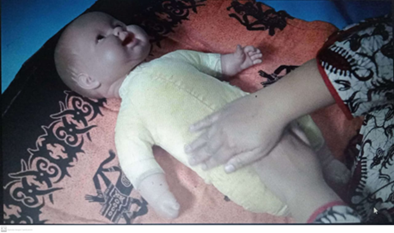 13.Ulangi, lakukan gerakan tekukan lutut dari atas kebawah sebanyak 6 kali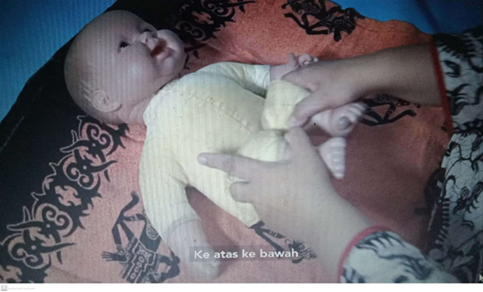 14.Lakukan gerakan rileksasi pada kaki sambil mengucapkan kata “Sudah sayang..sembuh yaa”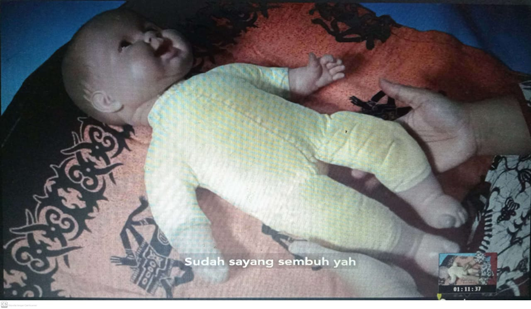 15.Berikan kembali bayi pada ibunya16.Membereskan semua peralatan17.Mencuci tanganNOLANGKAHNILAINILAINILAINOLANGKAH123Persiapan Alat dan RuanganPersiapan Alat dan RuanganPersiapan Alat dan RuanganPersiapan Alat dan RuanganPersiapan Alat dan Ruangan1.Ruangan yang nyaman (jika ingin menggunakan musik disetel yang lembut)2.Matras/alat yang lembut3.Handuk untuk menyeka minyak massage4.Minyak untuk memijat : virgin coconut oil, olive oil, almond oil, cocoa butter, herbal aromatik dengan dasar minyakPersiapan TerapisPersiapan TerapisPersiapan TerapisPersiapan TerapisPersiapan Terapis5.Kuku jari tangan pendek  dan tidak menggunakan perhiasan 6.Mencuci tangan Persiapan PasienPersiapan PasienPersiapan PasienPersiapan PasienPersiapan Pasien7.Baringkan bayi diatas matras8.Buka baju bayi pada bagian yang akan dipijat yaitu bagian perut sampai bokongLangkah-langkah PelaksanaanLangkah-langkah PelaksanaanLangkah-langkah PelaksanaanLangkah-langkah PelaksanaanLangkah-langkah Pelaksanaan9.Mengoleskan salah satu telapak tangan dengan minyak pijat, ratakan ke seluruh telapak tangan10.Lakukan gerakan putar di tulang ekor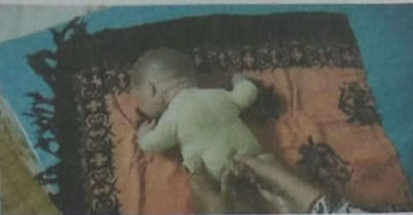 11.Lakukan gerakan mendorong dari atas ke bawah di tulang ekor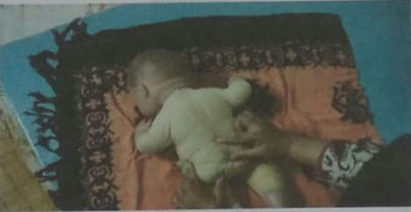 12.Lakukan gerakan cubit punggung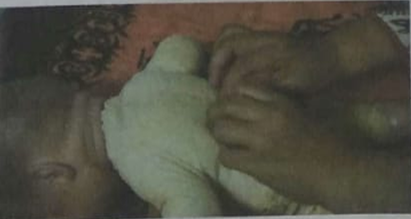 13.Letakkan telapak tangan di perut, lakukan gerakan memutar searah jarum jam 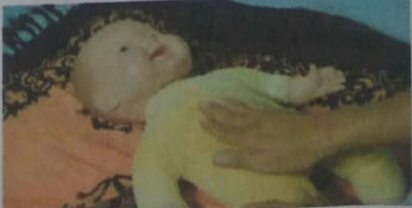 14.Berikan kembali bayi pada ibunya15.Membereskan semua peralatan16.Mencuci tanganNOLANGKAHNILAINILAINILAINOLANGKAH123Persiapan Alat dan RuanganPersiapan Alat dan RuanganPersiapan Alat dan RuanganPersiapan Alat dan RuanganPersiapan Alat dan Ruangan1.Ruangan yang nyaman (jika ingin menggunakan musik disetel yang lembut)2.Matras/alat yang lembut3.Handuk untuk menyeka minyak massage4.Minyak untuk memijat : virgin coconut oil, olive oil, almond oil, cocoa butter, herbal aromatik dengan dasar minyakPersiapan TerapisPersiapan TerapisPersiapan TerapisPersiapan TerapisPersiapan Terapis5.Kuku jari tangan pendek  dan tidak menggunakan perhiasan 6.Mencuci tangan Persiapan PasienPersiapan PasienPersiapan PasienPersiapan PasienPersiapan Pasien7.Baringkan bayi diatas matras8.Buka baju bayi pada bagian yang akan dipijat yaitu bagian perut sampai bokongLangkah-langkah PelaksanaanLangkah-langkah PelaksanaanLangkah-langkah PelaksanaanLangkah-langkah PelaksanaanLangkah-langkah Pelaksanaan9.Mengoleskan salah satu telapak tangan dengan minyak pijat, ratakan ke seluruh telapak tangan10.Lakukan gerakan putar di tulang ekor11.Lakukan gerakan mendorong dari bawah keatas di tulang ekor12.Lakukan gerakan cubit punggung13.Letakkan telapak tangan di perut, lakukan gerakan berlawanan arah jarum jam 14.Lakukan gerakan tekan lingkar di kaki bawah lutut sekitar 4 lebar jari anak dibawah tempurung lutut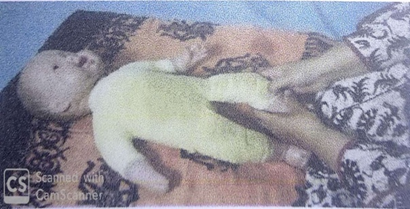 15.Berikan kembali bayi pada ibunya16.Membereskan semua peralatan17.Mencuci tanganNOLANGKAHNILAINILAINILAINOLANGKAH123Persiapan Alat dan RuanganPersiapan Alat dan RuanganPersiapan Alat dan RuanganPersiapan Alat dan RuanganPersiapan Alat dan Ruangan1.Ruangan yang nyaman (jika ingin menggunakan musik disetel yang lembut)2.Matras/alat yang lembut3.Handuk untuk menyeka minyak massage4.Minyak untuk memijat : virgin coconut oil, olive oil, almond oil, cocoa butter, herbal aromatik dengan dasar minyakPersiapan TerapisPersiapan TerapisPersiapan TerapisPersiapan TerapisPersiapan Terapis5.Kuku jari tangan pendek  dan tidak menggunakan perhiasan 6.Mencuci tangan Persiapan PasienPersiapan PasienPersiapan PasienPersiapan PasienPersiapan Pasien7.Baringkan bayi diatas matras8.Buka baju bayi pada bagian yang akan dipijat yaitu bagian perut sampai bokongLangkah-langkah PelaksanaanLangkah-langkah PelaksanaanLangkah-langkah PelaksanaanLangkah-langkah PelaksanaanLangkah-langkah Pelaksanaan9.Mengoleskan salah satu telapak tangan dengan minyak pijat, ratakan ke seluruh telapak tangan10.Lakukan gerakan mendorong kesamping di dada antara puting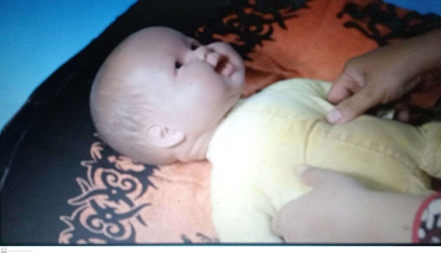 11.Tekan dan putar cuping hidung kesamping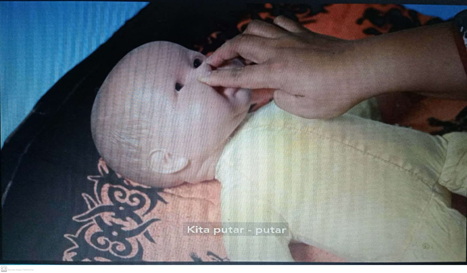 12.Lakukan gerakan putar di cekungan leher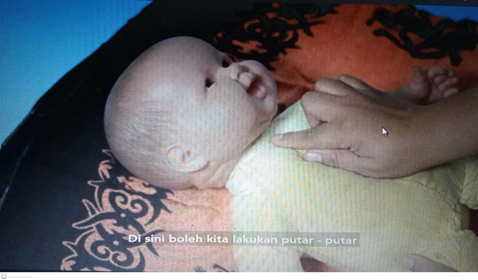 13.Telungkupkan bayi, lakukan gerakan memijat kesamping pada toracal 3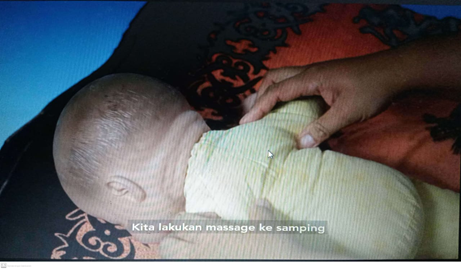 14.Lakukan gerakan cubit puggung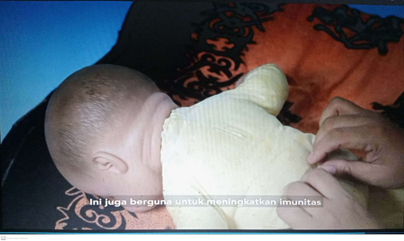 15.Telentangkan bayi kembali, jika bayi demam pada bagian pergelangan tangan bayi lakukan gerakan mendorong dengan dua jari dari bawah keatas di lengan jari kelingking (ulna)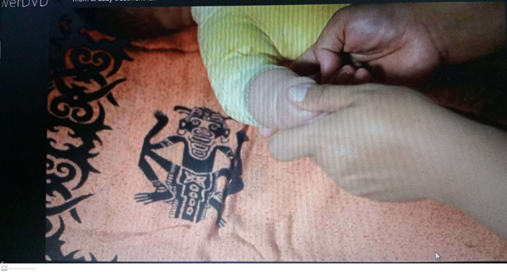 16.Berikan kembali bayi pada ibunya17.Membereskan semua peralatan18.Mencuci tanganNOLANGKAHNILAINILAINILAINOLANGKAH123Persiapan Alat dan RuanganPersiapan Alat dan RuanganPersiapan Alat dan RuanganPersiapan Alat dan RuanganPersiapan Alat dan Ruangan1.Ruangan yang nyaman (jika ingin menggunakan musik disetel yang lembut)2.Matras/alat yang lembut3.Handuk untuk menyeka minyak massage4.Minyak untuk memijat : virgin coconut oil, olive oil, almond oil, cocoa butter, herbal aromatik dengan dasar minyakPersiapan TerapisPersiapan TerapisPersiapan TerapisPersiapan TerapisPersiapan Terapis5.Kuku jari tangan pendek  dan tidak menggunakan perhiasan 6.Mencuci tangan Persiapan PasienPersiapan PasienPersiapan PasienPersiapan PasienPersiapan Pasien7.Baringkan bayi diatas matrasLangkah-langkah PelaksanaanLangkah-langkah PelaksanaanLangkah-langkah PelaksanaanLangkah-langkah PelaksanaanLangkah-langkah Pelaksanaan8.Mengoleskan salah satu telapak tangan dengan minyak pijat, ratakan ke seluruh telapak tangan9.Tekuk sedikit ibu jari anak, dan gosok garis dipinggir ibu jari sisi telapaknya, dari ujung ibu jari hingga ke pangkal ibu jari antara 100-500 kali. 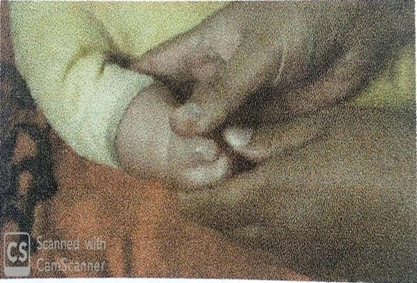 10.Pijat tekan melingkar bagian pangkal ibu jari yang paling tebal berdaging 100-300 kali.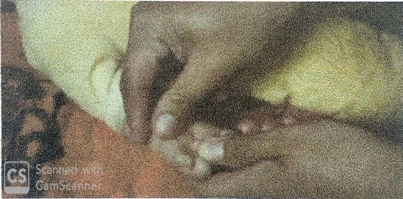 11.Gosok melingkar tengah telapak tangan 100-300 kali, dengan radius lingkaran kurang lebih 2/3 dari tengah telapak ke pangkal jari kelingking.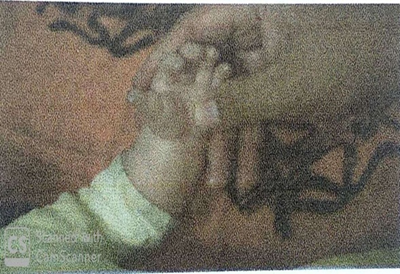 12.Tusuk dengan kuku serta tekan melingkar titik yang berada ditengah lekuk buku jari yang terdekat dengan telapak, untuk jari telunjuk, tengah, manis, dan kelingking. Tusuk dengan kuku 3-5 kali dan pijat tekan 30-50 kali per titik.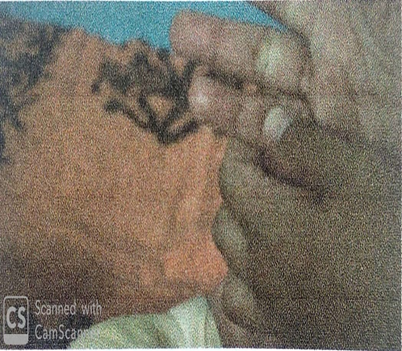 13.Tekan melingkar dengan bagian tengah telapak tangan di area tepat diatas pusar, searah jarum jam 100-300 kali. 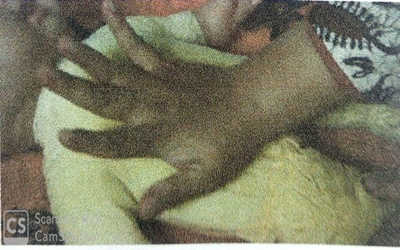 14.Dengan kedua ibu jari, tekan dan pisahkan garis dibawah rusuk menuju perut samping 100-300 kali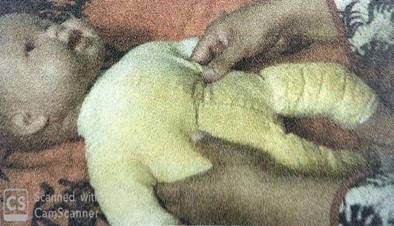 15.Tekan melingkar titik dibawah lutut bagian luar, sekitar 4 lebar jari anak dibawah tempurung lututnya, 50-100 kali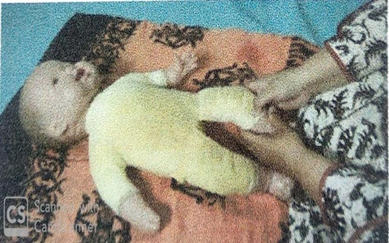 16.Pijat secara umum punggung anak. Lalu tekan dengan ringan tulang punggungnya dari atas kebawah 3 kali. Lalu cubit kulit di kiri kanan tulang ekor dan merambat keatas hingga lebar, 3-5 kali. 17.Berikan kembali bayi pada ibunya18.Membereskan semua peralatan19.Mencuci tangan